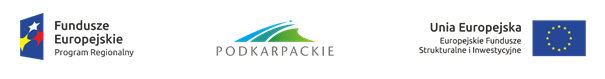 Czarna, dnia …………………Dane Wnioskodawcy/-ów:Imię i nazwisko ………………….…………………………………………………………………………………………………Adres zamieszkania ………………………………..…………………………………………………………………………….. Nr tel. ………………………………………………….……………………………….……………………………………………….Oświadczenie dot. zasiedlenia budynku nowobudowanego w terminie do dnia 31 grudnia 2017 rokuW związku ze złożeniem Deklaracji przystąpienia do Projektu pn. „Wsparcie energetyki rozproszonej wśród mieszkańców Gminy Czarna ” przygotowywanego przez Gminę Czarna  planowanego do realizacji w ramach Regionalnego Programu Operacyjnego Województwa Podkarpackiego na lata 2014 – 2020 (Oś priorytetowa III – Czysta energia, Działanie 3.1 Rozwój Odnawialnych Źródeł Energii), niniejszym oświadczam, że nowobudowany budynek zlokalizowany pod adresem: ………………………………………………………………………………………………    nr działki: …………………………………….; osiedle/dzielnica: …………………………………………………………), którego jestem właścicielem*/współwłaścicielem*/do którego posiadam prawo do dysponowania nieruchomością* zostanie zasiedlony w terminie do 31 grudnia 2017 roku.………………………………..	Podpis/-y*Niewłaściwe skreślić 